

CVHS ATHLETIC BOOSTER MEETING MINUTES 
September 6, 2023, 7:00pm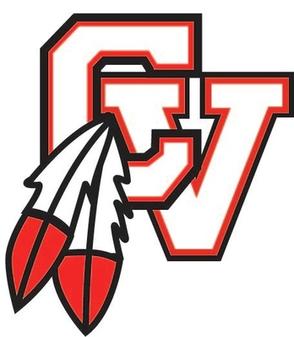 
BOARD MEMBERS IN ATTENDANCE:  David Luft, Sandi Schuster, Stacey Tesch, Lorri Petty, Renae Diegel, Bob Markel, Dr. Adam Schihl, Lesly Left, Kerry and Tara Brown, Shery Langlois, Jackie Piscopink, Melanie Stachowicz, Reed Pemberton, Becky Vehar, Kim and Kurt Broadbridge, Jamie and Chris Vieau, Jennifer PattersonCALL TO ORDER – President David Luft called the meeting to order at 7:02pm, Second by Lorri PettyAPPROVAL OF PRIOR MEETING MINUTES – Motion by Sandi Schuster to approve prior meeting minutes.  Supported by Stacey Tesch.  All in favor – Yes.  Minutes approved. COACHES REQUESTVolleyball – Coach Patterson. $374.81 for 15 volley balls Sandi Schuester approves the purchase supported by Stacey Tesch. All in favor – Yes. Motion approved.Cheer – Coach Stone: Asking for new warmups for varsity cheer team with lining. Warm up will stay with the program, will be purchasing (35) warm ups for $1973.47. Did sell reverse raffle tickets and has winter concessions profits from cheer competition and contributed to fashion. Motion by Stacey Tesch and supported by Bob Markel. All in favor. approved.Golf – Reed Pemberton- $399 for golf pullovers and glove.  This is club team, gets no support from AD. Items will stay with the program. Sold 15 reverse raffle tickets. Runs golf outing. Motion to approve by Lesly Luft, second by Bob Markel.  All in favor yes and motion approved..Football – Coach Merchant: Requesting cost $8300, requesting any amount of support. Reverse raffle sold more than allotted amount. Motion to spend $8300 by Lesley Luft, second by Lori.Petty Motion to amend original offer to $4150 by Lori Petty. Second by Stacey Tesch. Motion to approved amendment. Passed. All in favor to approve yes and motion passed for. $4150 for headsets OLD BUSINESSConcession donation for volunteers – Bylaws. Nothing to add.AD REPORT Fall sports update provided. No requests at this time. TREASURER REPORT Pending amountsNEW BUSINESSConcession Suggestion for weekly accountability – What board members / booster parents are accountable on a weekly basis? Second Terminal Square purchased. Motion to purchase third square terminal ($300) by Sandi, second by Stacy. Motion approved. By – Law Refinement committee Volunteers needed for recommendations. Per by-laws need to have 7 non-board members for voting membership. Melanie Stachowicz, Chris Vieua, Sandi Schuster and Stacy Tesch, and an old board member TBD (Sandi will try to contact someone) COMMITTEE REPORTS Reverse Raffle (Lesley Luft Jennifer Patterson, Sharon Wilson), – April 20 Confirmed. Litho for printing of tickets, want to get them soon to hand out to fall sports. Looking for under class parent to assist. Concession – Bob Will need to ensure we have unit pricing for Concession 8/30 (Fr and JV game): $495.29 (square) and $365 (cash) = $1112.28 total. Golf Outing – Dates for 2024. Looking at Crackelwood Golf Course. Looking for Sunday morning in the fall. Made approx $2K for only 40 golfers. Socials Update – all levels (please email all player information to cvhsboosters2@gmail.com) Spirit Wear: very successful at Pep Rally, sold almost everything. Will spend additional start-up money to purchase additional sprit wear at first home games. ADJOURMENT – Motion to adjourn at 20:50 by Sandi Schuster, second by Stacey Tesch